INDICAÇÃO Nº 399/2019Sugere ao Poder Executivo Municipal e ao Setor Competente para promover estudos visando melhorias no trânsito entre a Avenida Pedroso, Rua Vereador Fause Jorge Maluf paralela com a Avenida Professor Charles Keese Dodson no bairro  Jardim San Marino  Excelentíssimo Senhor Prefeito Municipal, Nos termos do Art. 108 do Regimento Interno desta Casa de Leis, dirijo-me a Vossa Excelência para sugerir que, por intermédio do Setor competente, a possibilidade de promover estudos visando melhorias no trânsito entre a Avenida Pedroso, Rua Vereador Fause Jorge Maluf paralela com a Avenida Professor Charles Keese Dodson no bairro Jardim San Marino.Justificativa:Este vereador foi procurado por diversos moradores do local mencionando que tal cruzamento é bastante confuso, relataram ainda que além de confuso o cruzamento esta perigoso, devido ao grande fluxo de veículos que passa diariamente pelo local, principalmente em horários de pico a dificuldade é ainda maior, pois há motoristas que não respeitam as sinalizações de trânsito, o que vem colocando em risco a vida das pessoas que passam diariamente pelo local. Visando o bem maior que é a vida, sugiro a administração para que promova estudos quanto a  melhorias no trânsito no referido local, sendo ainda necessário, peço para que aumente as placas de sinalizações, expondo-as em locais visíveis.Plenário “Dr. Tancredo Neves”, em 31 de janeiro de 2.019.JESUS VENDEDOR -Vereador-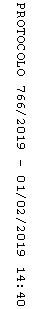 